2022-2023 ÖĞRETİM YILI  HORASAN  ANADOLU  LİSESİ9. SINIFILAR HZ MUHAMMED’İN HAYATI  DERSİ 1.DÖNEM 1.YAZILI  SINAVIAdı Soyadı:………………………………………………               Sınıfı  ve No:…     ………./………                                        …11/2022SORULAR1- Aşağıdakilerden hangisi, Peygamberimizin hayatını öğrenmemizi gerektiren sebeplerden biri değildir?A-) Peygamber Kur’an-ı anlamak için bir rehberdir.B-) Peygamber teşri görevi gereği insanlara din hakkında hükümler koyar.C-) Peygamber ibadetlerin uygulanması açısından insana en iyi örnektir.D-) Peygamber vahiy aldığı için, insanların onun hayatından örnekler almaları çok zordur.E-) Peygamber dinin içinden ve dışından tüm alanlarda örnek alınacak bir yapıya sahiptir.Peygamber  Efendimiz  (s.a.v.)  İslam  dinini  en  iyi  yaşayan  kişidir.  O,  insanlık için örnek bir şahsiyettir. Kur’an-ı Kerim’de Peygamber Efendimiz (s.a.v.) övülerek insanlara örnek gösterilmiştir.“...Allah’ı çok anan kimseler için Resûlullah en güzel örnektir.” Dolayısıyla Peygamberimizi (s.a.v.) örnek almak Müslümanlar için dinî bir görevdir. Peygamberi örnek almak, onun sahip olduğu ahlaki faziletleri hayatımıza geçirmekle olur.2-) Yukarıdaki paragraftan çıkarılacak en temel yargı hangisidir?A-) Kutsal kitabımızda övüldüğü için Peygamberimiz İslam dini açısından en değerli kişidir.B-) Allah’ın emir ve yasaklarını insanlara bildirilmesi için peygamberler ilahi bir görev almıştır.C-) Peygamber efendimiz Allah’ın emirlerine tam anlamıyla uyduğu için Müslümanlar için hatasız bir örnektir.D-) Peygamberimizin övülmüş olması onun yerine getirdiği görevin ne kadar kutsal olduğunun bir göstergesidir.E-) Bir Müslüman akıl yoluyla da iyi ve kötüyü bulabilir, Bu konuda peygamberin kılavuzluğuna ihtiyacı yoktur.(A) KİTAPÇIĞIŞiir ve hitabet sanatına çok önem verilirdi.	Halk bir devlet ve bayrak etrafında toplanmıştı.	Haram aylarda savaşmak uygun görülmezdi.Güçlü ve soylu olanlar güçsüzleri ezerdi“Hadari” konar-göçer Araplar için kullanılan bir kavramdır.3-) Yukarıdaki öncüllerden hangileri Risâlet öncesi (İslam’dan önce) Arap Yarımadası’nın özelliklerindendir?A-) I-II   B) I-III-IV  C-) II-III-V   D-) I-II-III-IV  E-) III-IV-V4- Hz. Peygamber’in hayatını ve şahsiyetini, tebliğ faaliyetlerini, siyasi ve askeri mücadelelerini konu alan ilim dalına ne denir?A-) Siyer	                B-) Si’gaC-) Enbiya	D-)  ZikrE-) Fıkıh5-) Risalet öncesi dünyada görülen dinler ve ülkeler hangi seçenekte yanlış eşleştirilmiştir?A-) Çin-KonfüçyanizmB-) Habeşistan-HristiyanlıkC-) Bizanz İmparatorluğu-HristiyanlıkD-) İran-İslamiyetE-) Orta Asya-Budizm6-) Aşağıdaki cümlelerden hangisi Risalet öncesi Arap Yarımadasının dini durumu hakkında yanlış bir bilgi içermektedir ?A-) İnsanların çoğu kendi elleriyle yaptıkları taş, ağaç, toprak, altın ve gümüşten putlara tapıyordu.B-) Arap Yarımadası’nda her zaman putperestlik inancı hâkimdi.C-) Lat,  Menat,  Uzza  ve  Hübel  Arap Yarımadasındaki önemli putlardan bazılarıdır.  D-) Arap Yarımadası’nda Yahudiler ve az da olsa Hristiyanlar da vardı.E-) Tevhid inancını terk ederek Allah’a (c.c.) eş koşmak bu dönemde yaygın bir uygulamaydı.Arap  Yarımadası’nda  insanlar  kabileler  hâlinde  yaşıyordu.  Kabilecilik  yaygındı  ve  bir  kimse  kendi  kabilesi  haksız  olsa  bile  onun  tarafında  yer  alıyordu. Kabileler, birlikte yaşamak, mücadele etmek ve hayatta kalmak için bu dayanışmanın gerekli olduğunu düşünürlerdi. Kabile  içindeki  bu  birlik  ruhunu  sağlayan  unsura  ….. denmekteydi.7-)Yukarıdaki paragrafta boş bırakılan yere getirilmesi gereken kavram hangisidir? A-) CahiliyeB-) KesbiyetC-) PutperestlikD-) İfratE-) Asabiyet8- “Hanif” ne demektir?A-)Peygamberimizin doğumundan önce meydana gelen harika olaylara denir.	B-)Ateşperestlik yani ataşe tapanlar demek.C-)Hz. İbrahim’in dini üzere devam eden, Allah’ın varlığına ve birliğine iman edenler.	D-)İslam tarihinde ortaya çıkan İmamı Azam Ebu Hanife’nin ortaya çıkardığı Hanefilik mezhebine mensup olanlar.E-)İlk peygamberden son peygambere kadar gelen tüm dinlerin ortak adı. Arap kabileleri arasında devam eden savaşlar bölgede adaleti, güveni ve huzuru yok etmişti. Araplar sadece “Eşhürü’l-Hurum” (Haram Aylar) aylarda savaş yapmazlardı. Eğer haram aylarda savaş olursa buna “Ficar Savaşı” denirdi. Bu dört ayda sulh ilan edilir, insanlar hac ibadetlerini ve panayırlarda alışverişlerini rahatça yaparlardı.  9-) Risalet öncesi Arap toplumlarında bir savaşa Ficar Savaşı denmesi için bu savaşın aşağıdaki hangi ayda gerçekleşmiş olmaması gerekir?A-)ZilkadeB-) RecepC-)ZilhicceD-)MuharremE-) Ramazan10-)Risalet öncesi Arap Yarımadasının kültürel hayatıyla ilgili hangisi söylenemez?A-)Arap Yarımadası’nın kültürel hayatının şekillenmesinde coğrafi konumun, komşu ülkelerin ve ticari ilişkilerin önemli yeri vardır.B-)Cahiliye Dönemi’nde Arap toplumunda sözlü kültüre önem verilmesinden dolayı şiir ve hitâbet gelişmişti.C-)Araplar, panayır zamanlarında şiir yarışmaları düzenler, seçilen en iyi şiirleri altın yapraklara yazarak Kâbe’nin duvarına asarlardı. Bu şiirlerden meşhur olan yedi tanesine “Muallakât-ı Seb’a” (Yedi Askı) denirdi.D-)Okuma yazma oranı düşük olduğu gibi, sözlü aktarıma dayalı olan soy ilmi, iz sürme, efsanelerden oluşan tarih geleneği ve kehanette bulunmada çok zayıftır.E-) Cahiliye  Dönemi  tutum  ve  davranışlardan bazıları risâletten  önce  ve  sonra  devam  ettiği  gibi  günümüzde  de  varlığını sürdürmektedir.11-) “Hicaz” bölgesini ifade eden üç önemli şehir hangileridir?A-) Mekke, Medine (Yesrib), TaifB-) Medine (Yesrib), Kufe, TaifC-) Medine (Yesrib), Taif, HorasanD-) Mekke, Taif, BağdatE-) Mekke, Medine (Yesrib), Hayber12-) Kâbe sırasıyla hangi peygamberler tarafından inşa edilmiştir? A-) Hz. İbrahim- Hz. İshak        	B-) Hz. Adem- Hz. İbrahim, Hz. İsmailC-) Hz. Yakup- Hz. YusufD-) Hz. Musa- Hz. HarunE-) Hz. Muhammed-Hz. YunusHicâbe: Kâbe’nin anahtarını taşıma ve perdadarlığını yapma görevidir. Sikâye: Kâbe’yi ziyarete gelenlerin suyunu temin etme ve zemzem kuyusuna bakma görevidir. Rifâde: Kâbe’yi ziyarete gelenlerin barınma ve yiyecek ihtiyaçlarını karşılama görevidir.13-) Risaletten önce Mekke’yi  şehir  hâline  getiren,  Kâbe’nin  bakımını  ve  Kâbe’yi  ziyarete  gelenlerin  ihtiyaçlarını  yerine getirmek için yukarıdaki görevleri belirleyen ve bu görevlerin uygulanmasını sağlayan aynı zamandan peygamberimizin büyük büyük dedesi olan kişi kimdir?A-) Kuss bin SaideB-) Ebu CehilC-) Kusay bin KilabD-) Amr bin LuhaylE-) Abdulmuttalib14-) İslamiyetten önce Medine (yesrib) şehri için hangisi söylenebilir?A-) Kurak ve sert bir çöl iklimi vardı.B-) Putperestlik ve azda olsa Yahudilik inancı görülürdü.C-) İslam dinini kılıç zoruyla kabul ettiler.D-) Kureyş kabilesi şehrin en büyük kabilesiydi.E-) Medineliler kadın ve çocuklarına çokça değer verirdi.(I) Peygamber Efendimiz (s.a.v.) Kureyş Kabilesi’nin köklü ailesi Haşimoğulları koluna mensuptur. (II)Peygamberimizin (s.a.v.) soyu, Hz. İbrahim’in (a.s.) oğlu  Hz. İsmail’in neslinden gelmekte olup Babası Abdullah, dedesi Ebu Talib , babaannesi Fatıma’dır. Peygamberimizin (s.a.v.) annesi Âmine, dedesi Vehb, anneannesi ise Berre’dir. (III) Peygamberimizin (s.a.v.) anne tarafı, Zühreoğulları Kabilesi’ndendir. Haşimoğulları ve Zühreoğulları Mekkeli olup birkaç nesil yukarıda Kusay bin Kilâb’da soyları birleşir.(IV) Hz. Muhammed’in (s.a.v.) hem annesi hem de babası Kureyş’in seçkin ailelerine mensupturlar.(V) Peygamberimiz  (s.a.v.)  temiz  ve  şerefli  bir  nesilden  gelmiştir.  Bu konuda  Resûl-i  Ekrem  Efendimiz  bir hadisinde şöyle buyurmuştur: “Ben devirden devire (nesilden nesile, aileden aileye) seçilerek intikâl eden Ademoğulları soylarının en temizinden naklolundum, sonunda içinde bulunduğum Haşimoğulları ailesinden neş’et ettim15-) Yukarıda verilen paragraf içerisindeki hangi cümlede bir bilgi hatası bulunmaktadır?A-)  I          B-)  II           C-) III            D-) IV           E-) V16-) Hangisi Hz. Muhammed’in doğumu esnasında gerçekleşen mucizevi olaylardan biri değildir?A-)Kabe içindeki putların yıkılışıB-)Mecusilerin 1000 seneden beri yanmakta olan büyük ateşinin bir anda sönmesi.C-)Semâve vadisi'nin sular altında kalmasıD-)Gök kubbeden yıldızların dökülüşüE-)Ebrehe’nin Kâbe’yi yıkmaya kalkışması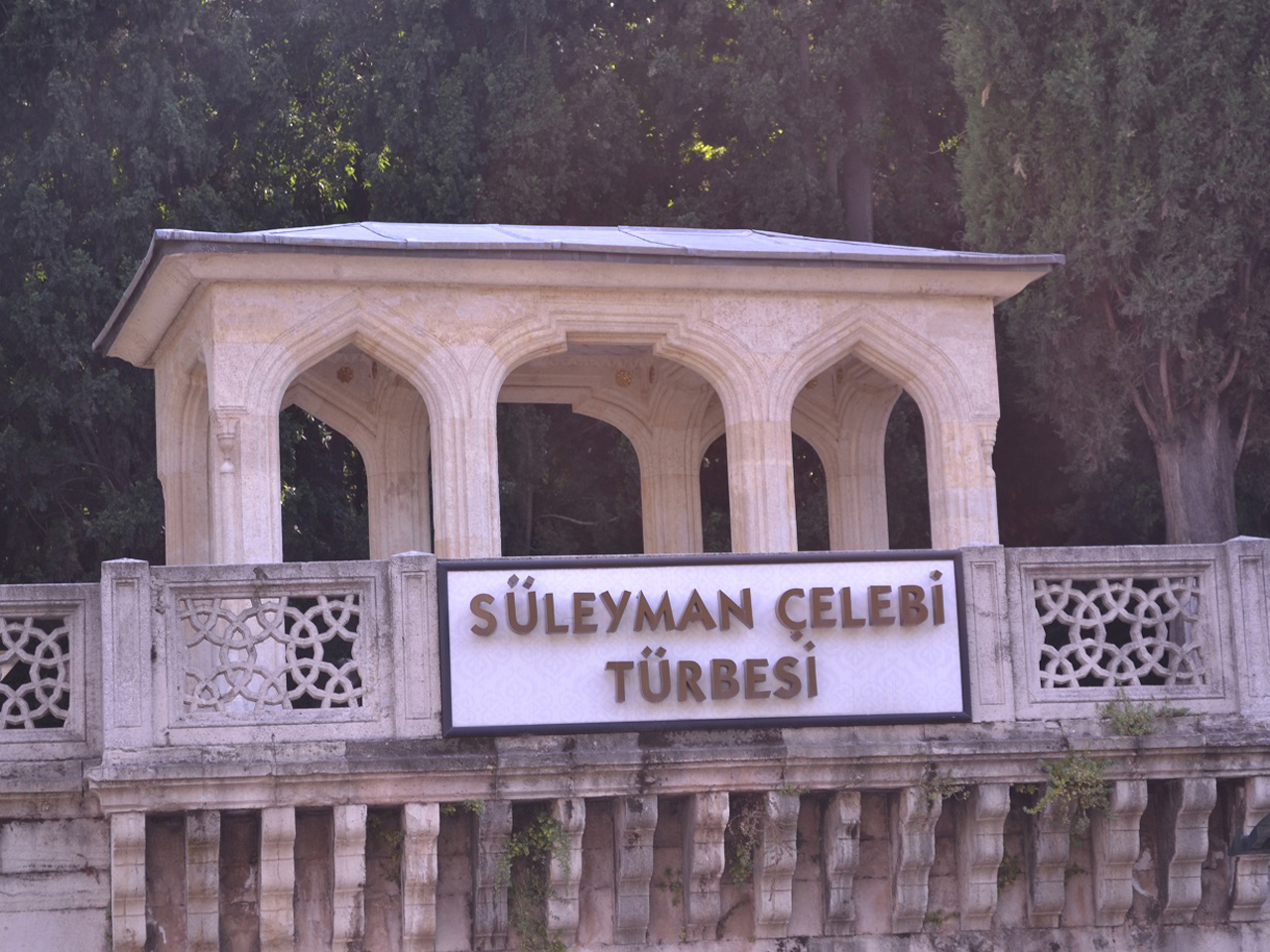 17-) Peygamberimizin doğumunu anlatan ve en ünlüsü Süleyman Çelebi’nin Vesiletün Necat adlı eser olan şiirlere verilen genel ad nedir?A-)Naat    B-)Kaside    C-)Mevlid   D- Koşuk   E-)EzgiHz. Muhammed (s.a.v.), altı yaşına kadar annesinin yanında dedesi, amcaları ve diğer akrabalarıyla birlikte büyük bir şefkatle büyüdü. Âmine, oğlu ve oğlunun  dadısıyla (bakıcı) birlikte akrabalarını ve eşinin kâbrini ziyaret etmek için Medine’ye gitti. Âmine, Muhammed (s.a.v.) ve peygamberimizin dadısı bir ay Medine’de misafir kaldılar. Medine’yi çok seven Hz.  Muhammed  (s.a.v.),  annesiyle  beraber  dayılarını  ve  babasının  kâbrini  ziyaret  etti.18-)Parçada bahsi geçen Peygamberimizin dadısının adı nedir?A-) Ümmü EymenB-) Hz. FatmaC-) Hz. HalimeD-) SüveybeE-) Berre………… , Hz. Muhammed’in amcası Ebu Talib ile Şam'a ticaret için giderken yolda kafileyi durdurup Muhammed'in sırtındaki nübüvvet (nebilik-eygamberlik) mührüne, kafilenin üzerinde duran ve sürekli onları takip edip gölge yapan buluta ve diğer alametlere bakarak "son peygamber" olduğunu tahmin etmiş ve Yahudiler tarafından öldürülebileceğini Ebu Talib'e söylemiştir. Bunun sonucunda Ebu Talib Mekke'ye geri dönmüştür.19-) Boşluktaki kısma gelmesi gereken isim nedir?A-) Varaka Bin NevfelB-) Kuss bin SaideC-) Ümeyye bin HalefD-) Rahip BahiraE-) Abdullah bin AbbasPeygamberimizin   (s.a.v.)   süt   kardeşleri,   Abdullah,  Ümeyse  ve  Şeyma’dır.  Hz.  Muhammed’in  (s.a.v.)  sütannesi,  süt  babası  ve  süt  kardeşlerinin  İslamiyeti  kabul  ettikleri  bilinmektedir. Resûl-i  Ekrem  Efendimiz  (s.a.v.)  sonraki  yıllarda sütannesi ve süt kardeşleriyle ilgilenmiştir. Peygamberimiz (s.a.v.), Hâlime kendisini ziyaret ettiği zaman ona “anacığım” diye hitap etmiş, saygı ve hürmet göstermiştir. Peygamberimiz   (s.a.v.),   amcasını   ve   yengesini çok severdi. Yengesi Fatıma vefat ettiğinde, Hz. Muhammed (s.a.v.) sanki annesi  vefat  etmiş  gibi  üzüldüğünü  ifade  etmişti.20-)Yukarıdaki parçada Peygamberimiz hangi insani özelliğine vurgu yapılmıştır?A-) AffedicilikB-) MerhametC-) SaygıD-) EmpatiE-) Gerçekçilik   CEVAP KUTUCUĞUNOT: Çözmüş olduğunuz soruları yukarda bulunan kutucuklara işaretleyiniz. İşaretleme yapılmayan sorular yanlış olarak kabul edilecektir.Sınav süresi 35 dakikadır.Her soru 5 (beş) puandır. Başarılar !İnsan için ancak çalıştığının karşılığı vardır.			        		 (Necm 39)		  Muhammed KAÇA	Din Kültürü ve Ahlak Bilgisi ÖğretmeniABCDE1234567891011121314151617181920